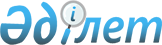 Об установлении квоты рабочих мест для трудоустройства граждан из числа молодежи, потерявших или оставшихся до наступления совершеннолетия без попечения родителей, являющихся выпускниками организаций образования по Айтекебийскому району на 2021 год
					
			С истёкшим сроком
			
			
		
					Постановление акимата Айтекебийского района Актюбинской области от 20 января 2021 года № 09. Зарегистрировано Департаментом юстиции Актюбинской области 22 января 2021 года № 8024. Прекращено действие в связи с истечением срока
      В соответствии со статьей 31 Закона Республики Казахстан от 23 января 2001 года "О местном государственном управлении и самоуправлении в Республике Казахстан" статьями 9, 27 Закона Республики Казахстан от 6 апреля 2016 года "О занятости населения" и приказом Министра здравоохранения и социального развития Республики Казахстан от 26 мая 2016 года № 412 "Об утверждении Правил квотирования рабочих мест для трудоустройства граждан из числа молодежи, потерявших или оставшихся до наступления совершеннолетия без попечения родителей, являющихся выпускниками организаций образования, лиц, освобожденных из мест лишения свободы, лиц, состоящих на учете службы пробации", зарегистрированным в Реестре государственной регистрации нормативных правовых актов № 13898, акимат Айтекебийского района ПОСТАНОВЛЯЕТ:
      1. Установить квоту рабочих мест для трудоустройства граждан из числа молодежи, потерявших или оставшихся до наступления совершеннолетия без попечения родителей, являющихся выпускниками организаций образования независимо от организационно-правовой формы и формы собственности по Айтекебийскому району на 2021 год разрезе организации согласно приложению.
      2. Государственному учреждению "Айтекебийский районный отдел занятости и социальных программ" в установленном законодательством порядке обеспечить:
      1) государственную регистрацию настоящего постановления в Департаменте юстиции Актюбинской области;
      2) размещение настоящего постановления на интернет-ресурсе акимата Айтекебийского района после его официального опубликования.
      3. Контроль за исполнением настоящего постановления возложить на курирующего заместителя акима района.
      4. Настоящее постановление вводится в действие с 1 января 2021 года. Квота рабочих мест для трудоустройства граждан из числа молодежи, потерявших или оставшихся до наступления совершеннолетия без попечения родителей, являющихся выпускниками организаций образования по Айтекебийскому району на 2021 год в разрезе организаций
					© 2012. РГП на ПХВ «Институт законодательства и правовой информации Республики Казахстан» Министерства юстиции Республики Казахстан
				
      Аким Айтекебийского района 

Д. Ермаганбетов
Приложение к постановлению акимата Айтекебийского района от 20 января 2021 года № 09
п/н №
Наименование организации
Списочная численность работников
Размер квоты (% от списочной численности работников)
Количество рабочих мест (единиц)
1
Товарищество с ограниченной ответственностью "Комсомол"
85
2
2
2
Товарищество с ограниченной ответственностью "Кұмкұдык"
119
3
4
3
Товарищество с ограниченной ответственностью "ЕНБЕК - AGRO"
60
2
1
4
Товарищество с ограниченной ответственностью "БУЛАК АГРО"
50
2
1
5
Товарищество с ограниченной ответственностью "Назерке-2013"
50
2
1
6
Государственное учреждение "Отдел образования Айтекебийского района Управления образования Актюбинской области"
212
3
6
7
Государственное коммунальное предприятие "Айтекебийская районная больница" на праве хозяйственного ведения государственного учреждения "Управление здравоохранения Актюбинской области"
194
3
6
8
Государственное коммунальное казенное предприятие "Айтекебийский районный Дом культуры "Целинник" государственного учреждения "Айтекебийский районный отдел культуры, развития языков, физической культуры и спорта Актюбинской области"
100
2
2
9
Государственное коммунальное предприятие "Айтекебийская районная ветеринарная станция" на праве хозяйственного ведения государственного учреждения "Управление ветеринарии Актюбинской области"
60
2
1
10
Коммунальное государственное учреждение "Карабутакское лесное хозяйство" государственного учреждения "Управление природных ресурсов и регулирования природопользования Актюбинской области"
55
2
1
11
Коммунальное государственное учреждение "Общеобразовательная средняя школа имени Т.Жургенова" государственного учреждения "Отдел образования Айтекебийского района Управления образования Актюбинской области"
121
3
4
12
Коммунальное государственное учереждениие "Общеобразовательная средняя школа имени М.Жумабаева" государственного учреждения "Отдел образования Айтекебийского района Управления образования Актюбинской области"
128
3
4
13
Государственное коммунальное казенное предприятие "Айтекебийский многопрофильный колледж" государственного учреждения "Управления образования Актюбинской области"
60
2
1
14
Коммунальное государственное учреждение "Айтекебийская районная централизованная библиотечная система" государственного учреждения "Айтекебийской районной отдел культуры, развития языков, физической культуры и спорта Актюбинской области"
52
2
1